ПРИКАЗ № От «    »_________2023 г.                                    «О назначении куратора по наставничеству»        В соответствии с Федеральным законом от 29.12.2012 №273 – ФЗ «Об образовании в Российской Федерации» (с изм. И доп. От 24.04.2020 №147 – ФЗ)  Указа Президента РФ  от 07.05.2018 №204 «О национальных целях и стратегических задачах развития Российской Федерации на период до 2024 года».ПРИКАЗЫВАЮ:Назначить куратором по программе наставничество старшего воспитателя Т.В. Вороширину.Куратору по наставничеству:- осуществлять функции по управлению и контролю наставничества в МАДОУ детский сад №25 «Сказка»;- разработать Дорожную карту по реализации Положения о системе наставничества педагогических работников в срок до 30.08.2023 г.;- рассматривать вопросы организации наставничества на оперативных совещаниях;- оказывать методическую и практическую помощь наставникам в планировании их работы, обучении, профессиональной адаптации наставляемых;- заслушивать отчеты наставников об итогах выполнения наставляемыми индивидуальных планов обучения, анализ эффективности деятельности наставника;- сформировать наставнические пары из педагогических работников.Контроль за данным приказом оставляю за собой.И.о. заведующая МАДОУ детский сад №25 «Сказка»                           А.С. ЕфремоваС приказом ознакомлены: Старший воспитатель:                                                     Т.В. ВороширинаБАШКОРТОСТАН РЕСПУБЛИКАҺЫМУНИЦИПАЛЬ АВТОНОМИЯЛЫ МӘКТӘПКӘСӘ БЕЛЕМ БИРЕҮ УЧРЕЖДЕНИЕҺЫ катнаш төрзәге25-СЕ ҺАНЛЫ “ӘКИӘТ” БАЛАЛАР БАКСАҺЫҒАФУРИ РАЙОНЫ МУНИЦИПАЛЬ РАЙОНЫКРАСНОУСОЛ АУЫЛЫ 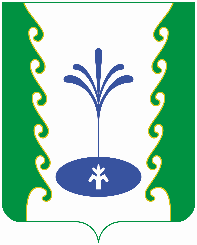 РЕСПУБЛИКА БАШКОРТОСТАНМУНИЦИПАЛЬНОЕ АВТОНОМНОЕ ДОШКОЛЬНОЕ ОБРАЗОВАТЕЛЬНОЕ УЧРЕЖДЕНИЕ ДЕТСКИЙ САД №25 «СКАЗКА» КОМБИНИРОВАННОГО ВИДАС.КРАСНОУСОЛЬСКИЙ МУНИЦИПАЛЬНОГО РАЙОНА ГАФУРИЙСКИЙ РАЙОН453050, Красноусол ауылы,                      Бакса урамы, 25 йорт
Тел. 2-11-21453050, Красноусольский,
        ул. Садовая, д. 25
   Тел. 2-11-21